Подготовил:воспитаель высшей квалификационной категорииМартынова Ирина Николаевнас.Гыда2018 г.Экспериментирование является одним из видов познавательной деятельности детей и взрослых. Главное достоинство применения метода экспериментирования в детском саду заключается в том, что в процессе эксперимента: - дети получают реальные представления о различных сторонах изучаемого объекта, о его взаимоотношениях с другими объектами и со средой обитания; - идет обогащение памяти ребенка, активизируется его мыслительные процессы, так как постоянно возникает необходимость совершать операции анализа и синтеза, сравнения, классификации и обобщения; - развивается речь ребенка, так как ему необходимо давать отчет об увиденном, формулировать обнаруженные закономерности и выводы; - происходит накопление фонда умственных приемов и операций, которые рассматриваются как умственные умения; -детское экспериментирование важно и для формирования самостоятельности, целеполагания, способности преобразовывать какие-либо предметы и явления для достижения определенного результата; - в процессе экспериментальной деятельности развивается эмоциональная сфера ребенка, творческие способности, формируются трудовые навыки, укрепляется здоровье за счет повышения общего уровня двигательной активности [2, с. 11]. Дети очень любят экспериментировать. Это объясняется тем, что им присуще наглядно-действенное и наглядно-образное мышление, и экспериментирование, как никакой другой метод, соответствует этим возрастным особенностям. В дошкольном возрасте он является ведущим, а в первые три года - практически единственным способом познания мира. Каждый из видов экспериментирования имеет свою методику проведения, свои плюсы и минусы. Подготовка к проведению экспериментов начинается с определения педагогом текущих дидактических задач. Затем выбирается объект, соответствующий требованиям. Воспитатель знакомится с ним заранее - и на практике, и по литературе. Одновременно он осваивает технику экспериментирования, если та ему незнакома. В процессе экспериментирования нет строгой регламентации времени и возможно варьирование заранее намеченного плана, так как непредсказуемы предложения и предложения детей. Продолжительность эксперимента определяется и особенностями изучаемого явления, и наличием свободного времени, и состоянием детей, их отношением к данному виду деятельности. Предлагая детям поставить опыт, воспитатель сообщает им цель или задачу, которая должна быть решена, дает время на обдумывание и затем привлекает детей к обсуждению методики и хода эксперимента. Нежелательно заранее предсказывать конечный результат: у детей теряется ценное ощущение первооткрывателей. Во время работы не следует требовать от детей идеальной тишины: работая с увлечением, они должны быть раскрепощены. Воспитатель постоянно должен стимулировать детское любопытство, быть готовым к вопросам детей, не сообщать знания в готовом виде, а помочь в ответ на вопрос ребенка получить их самостоятельно, поставив небольшой опыт. Желательно проверить все предложения детей, позволить им на практике убедиться в верности или неверности своих предположений (безусловно, если при этом никому не будет нанесен вред - ни объекту наблюдений, ни ребенку). В процессе работы воспитатель поощряет детей, ищущих собственные способы решения задачи, варьирующих ход эксперимента и экспериментальные действия. В то же время он не выпускает из поля зрения тех, кто работает медленно, по какой - то причине отстает и теряет основную мысль. Заключительным этапом эксперимента является подведение итогов и формулирование выводов. При формулировании выводов необходимо стимулировать развитие речи детей путем постановки неповторяющихся по содержанию вопросов, требующих от детей развернутого ответа. При анализе и фиксировании полученных результатов необходимо помнить, что непредусмотренный результат не является неправильным. После эксперимента дети должны самостоятельно привести в порядок рабочее место - почистить и спрятать оборудование, протереть столы, убрать мусор и вымыть руки с мылом [1, с. 48]. Всегда необходимо помнить о соблюдении правил безопасности. Например, все незнакомые сложные процедуры осваиваются в определенной последовательности: - действие показывает педагог; - действие повторяет или показывает кто-нибудь из детей, причем тот, который заведомо совершит его неверно, что даст возможность сконцентрировать внимание на типичной ошибке; - иногда ошибку сознательно совершает сам педагог: с помощью такого методического приема он дает возможность детям сконцентрировать внимание на ошибке, вероятность совершения которой велика;  - действие повторяет ребенок, который не допустит ошибки; ·действие осуществляют все вместе в медленном темпе, чтобы педагог имел возможность проконтролировать работу каждого ребенка; - действие стало знакомым, и дети совершают его в обычном темпе [3, с. 249]. При выборе объекта надо учитывать его максимальное соответствие целям и задачам, решаемым в ходе эксперимента, отдавая предпочтение тому, у кого данный признак выражен ярче. Таким образом, детское экспериментирование является наиболее приемлемым методом экологического образования дошкольников и помогает в доступной форме сформировать у ребёнка первичные представления о себе, других людях, объектах окружающего мира, о свойствах и отношениях объектов окружающего мира, а также развивает любознательность, умение задавать вопросы взрослым и сверстникам, устанавливать причинно-следственные связи, давать самостоятельно находить объяснения явлениям природы. Литература 1. Зебзеева, В. О формах и методах экологического образования дошкольников / В. Зебзеева // Дошкольное воспитание. - 2004.- №7. -С. 45-49. 2. Савенков, А.И. Учебное исследование в детском саду: вопросы теории и методики / А.И. Савенков // Дошкольное воспитание. - 2000. - № 2. - С.8-17. 3. Суравегина И.Т. Как учить экологии / И.Т. Суравегина, В.М. Сенкевич. - М.: Просвещение, 1995. - 249 с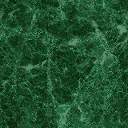 